Prefeitura Municipal de Montenegro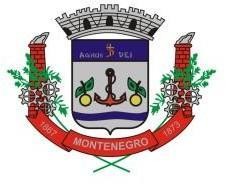 Secretaria Municipal de Indústria, Comércio e TurismoDECLARAÇÃO DE ENDEREÇOEu ______________________________, portador (a) do RG __________________ e inscrito no CPF ____________, declaro para todos os fins que foi a empresa inscrita no CNPJ sob o nº __________________, Razão Social __________________ usará o endereço  ________________________, nº ___, Bairro ____________, na cidade __________________ para fins comerciais.Montenegro,	de	de 20	.(assinatura do requerente conforme documentação)